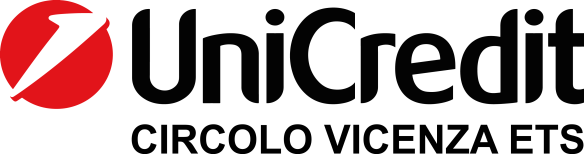 Contrà Lampertico, 16 - Vicenza   tel. 0444/506361  cell. 3341195355circolovicenza.unicredit@gmail.com                  circolovicenza.unicredit.it				Circolare n.33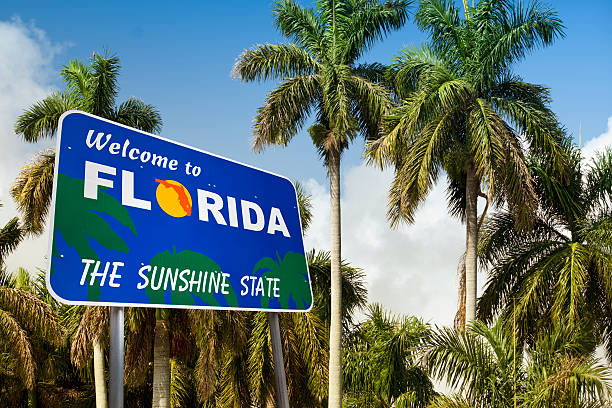 ALLA SCOPERTA DELLA FLORIDA“THE SUNSHINE STATE”Miami-Key West- Everglades-Naples-Fort Meyers-Cocoa Beach-Kennedy Space Center-Fort Lauderdale11/19 Novembre 2024   9 giorni/7 nottiEd eccoci al GRANDE VIAGGIO del Circolo di quest’anno:Un tour della Florida, da Miami, passando per Key West, l’Everglades National Park per vedere i coccodrilli e al Kennedy Space Center per fare un salto sulla Luna, e un po’ di relax… come suona? Incredibile, vero? Sarà più o meno così il nostro viaggio nello “Sunshine State!Nel nostro viaggio on the road non ci fermiamo solo a Miami ma ci spingiamo fino al punto più a sud degli Stati Uniti, Key West, percorrendo la spettacolare Overseas Highway, e poi risaliamo per scoprire le paludi ricche di vita del parco degli Everglades. Ad Orlando c’immergiamo in un tour nei veri e propri studios cinematografici degli Universal Studios, mentre a Cape Canaveral saliamo a bordo di uno Shuttle e conquistiamo anche la Luna. Sarà un viaggio per immergerci nel mix di culture della Florida e godere del sole più caldo degli Stati Uniti – possibilmente con un margarita in mano!PROGRAMMA DI MASSIMA1 GIORNO  Venezia/Roma/MiamiIncontro dei partecipanti e partenza da Venezia via Roma per Miami. All’arrivo, incontro con l’assistente e trasferimento in hotel. Cena e pernottamento.2 GIORNO  MiamiPrima colazione in hotel. Incontro con la guida locale ed il pullman privato e partenza per il tour della città attraverso le zone che la caratterizzano e che la rendono unica al mondo. Da South Beach con la più alta concentrazione al mondo di costruzioni Art Deco; a Star Island, la più famosa delle isole nella baia perché abitata da celebrità dello spettacolo; a Brickell Avenue, il secondo polo bancario degli USA; alle storiche Coconut Grove e Coral Gables dove la città è sorta, caratterizzate da alberi spettacolari e dalla presenza della pietra corallina con la quale venivano costruite le abitazioni cento anni fa; sino a raggiungere uno dei quartieri latini più belli “Little Havana”. Pomeriggio a completa disposizione.Cena e pernottamento in hotel.3 GIORNO  Miami - Key West- MarathonPrima colazione in hotel. Incontro con la guida locale ed il pullman privato. La nostra meta oggi è Key West, il punto continentale più a sud degli Stati Uniti, la località di mare dove il famoso scrittore Ernest Hemingway ha vissuto e scritto parte dei suoi libri. La strada che porta dal sud della Florida a Key West è un tuffo in mezzo al mare, 42 ponti attraversano le isole Keys e il panorama è unico: dai colori vivaci delle abitazioni alle acque trasparenti e cristalline. Tappa d’ obbligo durante il tragitto è Islamorada la cui storia si fonde tra racconti di mare e preziose barriere coralline. Visiteremo una replica dell’imbarcazione Pilar, regalo che il famoso scrittore fece alla sua amata…una bellissima sosta a Duck Key. Sosta per pranzo tipico cubano in ristorante (non incluso). Arrivo a Key West e vista guidata della città prima del check-in in hotel. Concluderemo la giornata insieme alla guida e passeggiando tra le vie di questo delizioso paesino vi dirigerete verso Mallory Square, cornice perfetta per assistere ad un imperdibile tramonto.Cena. Pernottamento in hotel. 4 GIORNO  Marathon– Everglades – NaplesPrima colazione in hotel. Partenza con pullman privato e guida locale per verso nord ovest per vivere un’avventura unica nel suo genere a stretto contatto con la natura. Un viaggio in quello che dai nativi veniva chiamato “fiume d’erba”: Le Everglades! Il più grande paesaggio selvatico subtropicale degli Stati Uniti dove, grazie a preparatissimi Park Ranger, potrete osservare da una airboat la flora e la fauna tipica del posto. Dopo aver salutato Snappy, un simpatico cucciolo di alligatore. Pranzo libero lungo il percorso. Il viaggio prosegue attraverso la US41 verso Naples, dove arriveremo giusto in tempo per dirigerci verso Lowdermilk Park e apprezzare il suggestivo tramonto di questa città. È interessante sapere che la cittadina è stata fondata nel 1880 e il nome deriva dalla meravigliosa Napoli perché tanto ricordava ai suoi scopritori le bellezze del Sud Italia. Le spiagge di Naples sono considerate tra le più belle della Florida.Cena e pernottamento in hotel.5 GIORNO   Naples – Fort Meyers – Sarasota – Cocoa beachPrima colazione in hotel. Partenza con pullman privato e guida locale verso la costa ovest, visita di Edison Ford Winter Estate – questa interessantissima attrazione, immersa in un lussureggiante giardino botanico, è composta dalle case, laboratori e officina di Thomas Edison e Henry Ford, due inventori, industriali e innovatori tra i più importanti non solo in USA ma in tutto il mondo. Edison e Ford erano infatti grandi amici, e pur se le loro origini e residenze principali erano in altri stati, erano entrambi legatissimi alla Florida e comprarono qui case adiacenti dove trascorrevano molti mesi ogni anno insieme alle rispettive famiglie. Oltre al magnifico giardino botanico, potrete ammirare una vasta collezione di oggetti d’epoca, reperti scientifici, invenzioni ed automobili, tra cui il rivoluzionario modello T di Ford. Il nostro viaggio prosegue lungo la costa con una sosta nella graziosa cittadina di Sarasota, breve visita e pranzo libero. Continuiamo attraversando il centro e raggiungendo la costa Est dello stato della Florida. La tappa conclusiva sarà Cocoa Beach ubicata nella contea di Brevard e considerata una delle mete preferite dai surfisti di tutto il mondo per le sue bellissime spiagge. Kelly Slater, 11 volte campione del mondo in questa disciplina, è nato proprio qui a Cocoa Beach! Cena inclusa e pernottamento in hotel.6 GIORNO  Cocoa Beach- Escursione facoltativa ad Orlando: Universal StudiosPrima colazione in hotel. Giornata a disposizione. In alternativa e facoltativa escursione ad Orlando per trascorrere un’intera giornata ai mitici Universal Studios situati a 45 minuti di distanza.( Biglietto d’ingresso agli Universal Studio Orlando (prezzo dinamico usd 155 - quotato al 6FEB)  Rientro in hotel. Cena e pernottamento.7 GIORNO  Cocoa beach – Kennedy Space center (NASA) – Fort LauderdalePrima colazione in hotel. Oggi vi riserviamo un’escursione unica al mondo. Fin dal vostro arrivo alla base spaziale di Kennedy Space Center vi sentirete proiettati nello spazio, rivivrete l’emozione di chi il 21 dicembre del 1968 era a bordo dell’Apollo 8 (il primo shuttle americano ad arrivare in orbita); visiterete la sala comandi, raggiungerete la luna e proverete le stesse sensazioni degli astronauti nello spazio. Emozioni uniche che vorrete non finissero mai! Proseguimento verso Fort Lauderdale, soprannominata la Venezia D’America per la sua rete canali navigabili. Cena e pernottamento in hotel.8 GIORNO Fort Lauderdale – MiamiPrima colazione in hotel e trasferimento all’aeroporto di Miami per l’imbarco sul volo di rientro.9 GIORNO: Arrivo a VeneziaOPERATVO VOLI: 11 novembre Venezia Fiumicino AZ 1460  -06.20/07.2511 novembre  Fiumicino Miami  AZ 0630  -10.20/16.0518 novembre Miami Fiumicino AZ 0631   -19.50/11.4019 novembre Fiumicino Venezia AZ 1475 -13.20/14.30Quota individuale di partecipazione MINIMO 21 PARTECIPANTI €   3980Quota individuale di partecipazione MINIMO 26 PARTECIPANT   €   3700Supplemento singola € 1.050Alla conferma del viaggio acconto di €1.000,00 da pagare mediante bonifico diretto all’agenzia di viaggio (IBAN verrà fornito successivamente). Saldo entro 30 gg dalla partenza.Per chi gradisse, possibilità di transfer in autobus privato da/per Vicenza/aeroporto di Venezia. Costo indicativo (dipenderà dal numero degli interessati) 40/45 euro.Cambio euro/dollaro applicato nel preventivo in oggetto e soggetto a verifica a 30 giorni dalla partenza:1 USD = 0,921104 EUR1 EUR = 1,08565 USDLa quota include:-volo intercontinentale da Venezia via Roma per Miami a/r , bagaglio incluso-07 notti in hotel, incluse tasse locale, city tax e prima colazione, sistemazione con letto matrimoniale -6 cene in hotel/ristorante -Trasferimento Aeroporto/hotel in arrivo a Miami con assistente parlante italiano -Pullman 36 posti e guida locale parlante italiano per il tour dal 2° al 8° giorno -Trasferimento con pullman e guida da Fort Lauderdale all’aeroporto di Miami il 9° giorno -Sistemazione alberghiera per guida/autista durante il tour -Ingressi Everglades parco con tour airboat, Edison Museum, Kennedy Space Center (standardAdmittance)-COPERTURA ASSICURATIVA ANNULLAMENTO VIAGGIO AMITRAVEL e COPERTURA SPESE MEDICHE NOBIS PER € 30.000.000 a persona.     La quota non include:Trasferimento da e per l’aeroporto in Italia, ESTA obbligatorio usd 21, Tasse aeroportuali (ad oggi € 330) da quantificare al momento dell’emissione dei biglietti aerei, pasti non menzionati, bevande, pullman extra orario o notturno, eventuali adeguamenti carburante e valutari non prevedibili ad oggi,   Mance obbligatorie e tutto ciò non espressamente indicato nella voce “La quota include”. DOCUMENTI:E' necessario il passaporto, con data di scadenza successiva alla data prevista per il rientro in Italia. I cittadini UE, in possesso di un passaporto elettronico o biometrico, possono beneficiare del programma di esenzione dal visto (VWP), che consente di entrare, per soggiorni turistici o di lavoro fino a 90 giorni, o transitare negli Stati Uniti senza visto, ma con un'autorizzazione di viaggio elettronica (ESTA).      - dal 21 gennaio 2016, i cittadini di Paesi VWP (inclusa quindi l'Italia) che siano anche cittadini di Iran, Iraq, Siria e Sudan per poter entrare negli Stati Uniti dovranno munirsi di regolare visto d'ingresso;- dal 18 febbraio 2016 le restrizioni si applicano anche agli individui che si sono recati, dal 1 marzo 2011 in poi, in uno dei seguenti Paesi: Iran, Iraq, Libia, Siria, Somalia, Sudan e Yemen. - in conseguenza della designazione, da parte degli Stati Uniti, in data 12 gennaio 2021, di Cuba come Stato sponsor del terrorismo, i cittadini italiani che abbiano visitato Cuba  a partire dal 12 gennaio 2021, devono richiedere il visto e non possono entrare negli Stati Uniti con l'ESTA.
Si sottolinea che - anche per casi di mero transito a Cuba - si dovrà procedere alla richiesta di visto.Per qualsiasi info/chiarimento contattate la referente del viaggio Alessandra Pozzato tel 3478893545 Iscrizioni entro il 31 maggio 2024 con mail a: circolovicenza.unicredit@gmail.com e per conoscenza  ale.pozzato07@gmail.com Buon viaggio!Vicenza, 11 Aprile  2024   							Il Circolo MODULO ISCRIZIONE IMPEGNATIVA  CIRCOLARE N. 33Il sottoscritto/a .....................................................................................socio Effettivo / Aggregato/Familiare iscrive le seguenti persone al Grande Viaggio “Alla scoperta della Florida” ...............................................................................................................................................         ...............................................................................................................................................        ..............................................................................................................................................    interessato al transfer da/per aeroporto di Venezia                              si                                  nointeressato all’ingresso agli Universal Studios Orlando                      si	                                 nosistemazione camera                                                                      singola( )                          doppia( )allergie alimentari ……………………………………………………………………………………………data ____________________________________     Firma ……………………………………………………………………PRIVACY: Avendo preso atto dell’informativa fornitami da UniCredit Circolo Vicenza sui contenuti, diritti e doveri sanciti dal RegolamentoEuropeo (UE/ 2016/679) in tema di protezione dati, informativa comunque sempre consultabile sul sito del Circolo stesso (unicreditcircolovicenza.it)consento a UniCredit Circolo Vicenza di trattare i miei dati per l’organizzazione ed erogazione dei servizi richiesti in questa circolare.Firma …………………………………………RESPONSABILITA’: Il partecipante è consapevole che la sua partecipazione (e quella dei propri familiari) alle manifestazioni del Circolo Vicenza o ad attività patrocinate dal Circolo, avviene a suo rischio e pericolo e sotto la propria responsabilità. È consapevole altresì di sollevare il Circolo Vicenza,l’organizzazione, i suoi rappresentanti ed aiutanti, le autorità e le altre persone collegate con l’organizzazione delle manifestazioni, da ogni e qualsiasi responsabilità per danni e inconvenienti che a lui derivassero o derivassero a terzi, o a cose di terzi, per effetto della sua partecipazione alle attività istituzionali, rinunciando a priori a qualsiasi rivalsa e ad ogni ricorso ad autorità non considerate dalle vigenti norme.Firma …………………………………………..LIBERATORIA/AUTORIZZAZIONE PER LA PUBBLICAZIONE DI FOTO: A titolo gratuito, senza limiti di tempo, anche ai sensi degli artt. 10 e 320 cod.civ. e degli artt. 96 e 97legge 22.4.1941, n. 633, Legge sul diritto d’autore, alla pubblicazione delle proprie immagini sul sito internet diUniCredit Circolo Vicenza, nonché autorizza la conservazione delle foto e dei video stessi negli archivi informatici di UniCredit Circolo Vicenza e prende atto che la finalità di tali pubblicazioni sono meramente di carattere informativo ed eventualmente promozionale.Firma ………………………………………....